Fyrstagráða í bókum og sögupersónum  Sigrúnar Eldjárn
Meistari í  sögupersónunum Kuggur og Málfríður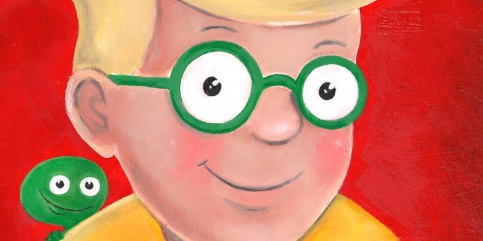 Til að ná þessari gráðu þarf að lesa minnst 10 bækur
Nafn_________________________________

Bekkur  ___________
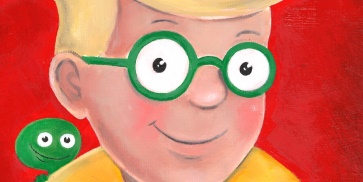 ____________________________________________________Hefur hlotið fyrstugráðu í bókum og sögupersónum  Sigrúnar Eldjárn
Meistari í  sögupersónunum Kuggur og Málfríður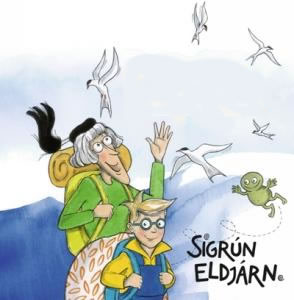 Önnur gráða í bókum og sögupersónum  Sigrúnar Eldjárn 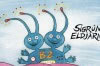 
Í þessum flokki þarf að lesa minnst 9 bækurNafn_________________________________________________Bekkur ___________________________________________________________________Hefur hlotið aðra gráðu í bókum og sögupersónum  Sigrúnar Eldjárn
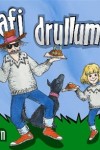 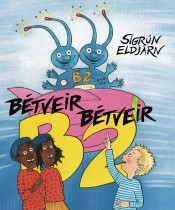 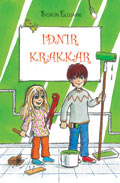 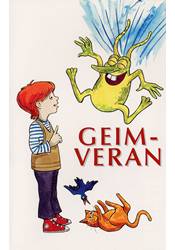 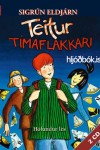 Þriðjagráða  í bókum og sögupersónum  Sigrúnar Eldjárn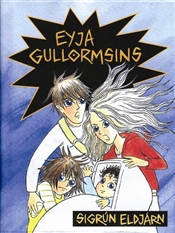 Í  þessum flokki þarf að lesa minnst 9 bækurNafn _______________________________________________Bekkur _______________________________________________________________Hefur hlotið aðra þriðjugráðu í bókum og sögupersónum  
Sigrúnar Eldjárn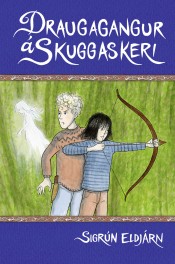 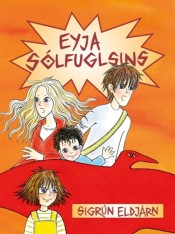 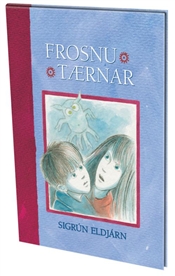 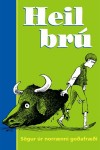 
BókDagsetning 
Tók bókinaDagsetning
Skilaði bókinniKuggur – Nýir vinirKuggur   - í sveitinniKuggur   - GeimferðKuggur – Prinsinn og drekinnKuggur -  ÞorrablótKuggur -  Jólaleg jólKuggur - SumarfríKuggur – Draugagangur  Kuggur - Blómkál Kuggur - ÚtilegaKuggur - Listahátíð Kuggur - Ferðaflækjur13. Kuggur - TölvuskrímsliðKuggur og leikhúsvélin
BókDagsetning 
Tók bókinaDagsetning
Skilaði bókinniGeimveranIðnir KrakkarLangafi drullumallarB tveirAxlabönd og bláberjasaftTeitur og tímaflakkarinnTeitur í heimi GuludýrannaÁrstíðirnarJólakrakkarFinnur finnur rúsínuGeimeðluegginÓðkringluhalaGrænmeti og átvextirMálfríðarsögur 
BókDagsetning 
Tók bókinaDagsetning
Skilaði bókinniListasafniðForngripasafniðNáttúrugripasafniðEyja glerfisksinsEyja sólfuglsinsEyja gullormsins Stein hjartaðFrosnu tærnarTýndu augunAuga ÓðinsLeyniturninn á SkuggaskeriDraugagangur á skuggaskeriStrokubörn á SkuggaskeriHeil brú